АДМИНИСТРАЦИЯ КОНДИНСКОГО РАЙОНАПОСТАНОВЛЕНИЕот 9 января 2019 г. N 3О РЕЗЕРВЕ УПРАВЛЕНЧЕСКИХ КАДРОВ ДЛЯ ЗАМЕЩЕНИЯ ЦЕЛЕВЫХУПРАВЛЕНЧЕСКИХ ДОЛЖНОСТЕЙ МУНИЦИПАЛЬНОЙ СЛУЖБЫ, КАДРОВОМРЕЗЕРВЕ ДЛЯ ЗАМЕЩЕНИЯ ВАКАНТНЫХ ДОЛЖНОСТЕЙ МУНИЦИПАЛЬНОЙСЛУЖБЫВ соответствии со статьей 33 Федерального закона от 02 марта 2007 года N 25-ФЗ "О муниципальной службе в Российской Федерации", статьей 8 Закона Ханты-Мансийского автономного округа - Югры от 30 декабря 2008 года N 172-оз "О резервах управленческих кадров в Ханты-Мансийском автономном округе - Югре", постановлением Губернатора Ханты-Мансийского автономного округа - Югры от 27 декабря 2010 года N 247 "Об утверждении Положения о кадровом резерве на государственной гражданской службе Ханты-Мансийского автономного округа - Югры", в целях формирования, организации работы и эффективного использования резерва управленческих кадров для замещения целевых управленческих должностей муниципальной службы, кадрового резерва для замещения вакантных должностей муниципальной службы, администрация Кондинского района постановляет:1. Утвердить Порядок формирования резерва управленческих кадров для замещения целевых управленческих должностей муниципальной службы, кадрового резерва для замещения вакантных должностей муниципальной службы (приложение).2. Признать утратившими силу постановления администрации Кондинского района:от 08 июня 2017 года N 774 "О кадровом резерве для замещения вакантных должностей муниципальной службы, резерве управленческих кадров для замещения должностей муниципальной службы";от 28 августа 2017 года N 1396 "О внесении изменений в постановление администрации Кондинского района от 08 июня 2017 года N 774 "О кадровом резерве для замещения вакантных должностей муниципальной службы, резерве управленческих кадров для замещения должностей муниципальной службы";от 28 декабря 2017 года N 2251 "О внесении изменений в постановление администрации Кондинского района от 08 июня 2017 года N 774 "О кадровом резерве для замещения вакантных должностей муниципальной службы, резерве управленческих кадров для замещения должностей муниципальной службы";от 28 мая 2018 года N 902 "О внесении изменений в постановление администрации Кондинского района от 08 июня 2017 года N 774 "О кадровом резерве для замещения вакантных должностей муниципальной службы, резерве управленческих кадров для замещения должностей муниципальной службы".3. Обнародовать постановление в соответствии с решением Думы Кондинского района от 27 февраля 2017 года N 215 "Об утверждении Порядка опубликования (обнародования) муниципальных правовых актов и другой информации органов местного самоуправления муниципального образования Кондинский район" и разместить на официальном сайте органов местного самоуправления Кондинского района Ханты-Мансийского автономного округа - Югры.4. Постановление вступает в силу после его обнародования.5. Контроль за выполнением постановления возложить на заместителя главы района А.В. Кривоногова.Глава районаА.В.ДУБОВИКПриложениек постановлениюадминистрации районаот 09.01.2019 N 3ПОРЯДОКФОРМИРОВАНИЯ РЕЗЕРВА УПРАВЛЕНЧЕСКИХ КАДРОВ ДЛЯ ЗАМЕЩЕНИЯЦЕЛЕВЫХ УПРАВЛЕНЧЕСКИХ ДОЛЖНОСТЕЙ МУНИЦИПАЛЬНОЙ СЛУЖБЫ,КАДРОВОГО РЕЗЕРВА ДЛЯ ЗАМЕЩЕНИЯ ВАКАНТНЫХ ДОЛЖНОСТЕЙМУНИЦИПАЛЬНОЙ СЛУЖБЫ (ДАЛЕЕ - ПОРЯДОК)Раздел 1. ОСНОВНЫЕ ПОНЯТИЯ1.1. Резерв управленческих кадров - сформированная в установленном порядке группа лиц, обладающих необходимыми профессиональными и личностными качествами для назначения на целевые управленческие должности в системе местного самоуправления.1.2. Формирование резерва управленческих кадров - деятельность органов местного самоуправления по обеспечению процедуры включения в резерв управленческих кадров, организации работы по изучению личностно-профессиональных ресурсов кандидатов и лиц, включенных в резерв управленческих кадров, подготовке предложений по внесению изменений в состав резерва управленческих кадров, ведению баз данных участников резерва управленческих кадров.1.3. Целевые управленческие должности - должности, заместителей главы муниципального образования.(в ред. постановления Администрации Кондинского района от 16.09.2019 N 1863)1.4. Личностно-профессиональное развитие - процесс приобретения лицами, включенными в резерв управленческих кадров, знаний, умений и навыков, профессионального и жизненного опыта, позитивно влияющий на их профессиональное развитие и отражающийся в соответствующем уровне эффективности и результативности профессиональной деятельности и личных профессиональных достижениях.1.5. Кадровый резерв - перечень лиц, отвечающих квалификационным требованиям, предъявляемым к вакантным должностям муниципальной службы высшей (за исключением должностей, заместителей главы муниципального образования), главной, ведущей групп должностей, учреждаемым для выполнения функции "руководитель".(в ред. постановления Администрации Кондинского района от 16.09.2019 N 1863)Раздел 2. ОБЩИЕ ПОЛОЖЕНИЯ2.1. Порядок определяет порядок формирования резерва управленческих кадров для замещения целевых управленческих должностей муниципальной службы, кадрового резерва для замещения вакантных должностей муниципальной службы (далее - резерв управленческих кадров, кадровый резерв), работы с ним и его эффективное использование.2.2. Формирование и организация работы с резервом управленческих кадров, кадровым резервом осуществляется с целью своевременного замещения целевых управленческих должностей муниципальной службы администрации Кондинского района (далее - целевые управленческие должности), вакантных должностей муниципальной службы администрации Кондинского района, органов администрации Кондинского района (далее - должности муниципальной службы) профессионально подготовленными специалистами.2.3. Формирование резерва управленческих кадров, кадрового резерва основано на принципах:(в ред. постановления Администрации Кондинского района от 16.09.2019 N 1863)2.3.1. Единства подходов к формированию требований и критериев отбора лиц, включенных в резерв управленческих кадров, кадровый резерв к их подготовке и личностно-профессиональному развитию, направлениям и способам эффективной реализации резерва управленческих кадров, кадрового резерва.2.3.2. Планомерного подбора и подготовки кандидатов для замещения целевых управленческих должностей, вакантных должностей муниципальной службы.2.3.3. Комплексного подхода к оценке личностно-профессиональных ресурсов лиц, включенных в резерв управленческих кадров, кадровый резерв на основе анализа совокупности всех составляющих управленческого потенциала, а также факторов, влияющих на его развитие, с учетом как текущей эффективности и результативности, так и потенциала личностно-профессионального развития.2.3.4. Постоянного совершенствования личностно-профессиональных ресурсов лиц, включенных в резерв управленческих кадров, кадровый резерв.2.3.5. Эффективности использования резерва управленческих кадров, кадрового резерва.2.4. Резерв управленческих кадров, кадровый резерв формируется для замещения:2.4.1. Целевой управленческой должности, вакантной должности муниципальной службы в порядке должностного роста муниципального служащего.2.4.2. Целевой управленческой должности, вакантной должности муниципальной службы - для гражданина, поступающего на муниципальную службу.Раздел 3. ФОРМИРОВАНИЕ РЕЗЕРВА УПРАВЛЕНЧЕСКИХ КАДРОВ,КАДРОВОГО РЕЗЕРВА3.1. Формирование резерва управленческих кадров, кадрового резерва осуществляется в соответствии с перечнем целевых управленческих должностей, для замещения которых формируется резерв управленческих кадров, перечнем должностей муниципальной службы, для замещения которых формируется кадровый резерв, утверждаемым распоряжением администрации Кондинского района (далее - правовой акт).(в ред. постановления Администрации Кондинского района от 16.09.2019 N 1863)3.2. Формирование резерва управленческих кадров, кадрового резерва осуществляется на основе конкурсного отбора кандидатов (далее - конкурс).3.3. Конкурс предусматривает оценку профессионального уровня кандидатов, их соответствие квалификационным требованиям, предъявляемым к целевым управленческим должностям, должностям муниципальной службы, на которые формируется резерв управленческих кадров, кадровый резерв.3.4. Конкурс для включения в резерв управленческих должностей, кадровый резерв объявляется на основании правового акта.Решение о проведении конкурса принимается представителем нанимателя (работодателем).3.5. Положение о конкурсной комиссии по формированию резерва управленческих кадров для замещения целевых управленческих должностей, кадрового резерва для замещения вакантных должностей муниципальной службы района (далее - комиссия), а также ее состав утверждаются правовым актом.3.6. Кадровая работа, связанная с формированием резерва управленческих кадров, кадрового резерва, организацией работы с ним и его эффективным использованием, осуществляется управлением кадровой политики администрации Кондинского района (далее - управление кадровой политики).3.7. Право на участие в конкурсе имеют граждане Российской Федерации, граждане иностранных государств - участники международных договоров Российской Федерации, в соответствии с которыми иностранные граждане имеют право находиться на муниципальной службе, достигшие возраста 18 лет, владеющие государственным языком Российской Федерации и соответствующие установленным законодательством Российской Федерации о муниципальной службе квалификационным требованиям для замещения целевых управленческих должностей, должностей муниципальной службы, при отсутствии обстоятельств, указанных в статье 13 Федерального закона от 02 марта 2007 года N 25-ФЗ "О муниципальной службе в Российской Федерации" в качестве ограничений, связанных с муниципальной службой.(п. 3.7 в ред. постановления Администрации Кондинского района от 16.09.2019 N 1863)3.8. Муниципальный служащий (гражданин) включается:3.8.1. В резерв управленческих кадров на 3 года.3.8.2. В кадровый резерв на 4 года.(п. 3.8 в ред. постановления Администрации Кондинского района от 03.02.2020 N 155)3.9. По истечении срока, указанного в пункте 3.8 раздела 3 Порядка, с учетом оценки уровня подготовки муниципального служащего (гражданина), комиссией принимается решение о продлении срока нахождения муниципального служащего (гражданина) в резерве управленческих кадров, кадровом резерве на срок, не превышающий срока, указанного в пункте 3.8 раздела 3 Порядка, или об исключении из резерва управленческих кадров, кадрового резерва.(в ред. постановления Администрации Кондинского района от 16.09.2019 N 1863)Допускается однократное продление срока нахождения муниципальных служащих (граждан) в резерве управленческих кадров, кадровом резерве.Раздел 4. ПОРЯДОК ОБЪЯВЛЕНИЯ О ПРОВЕДЕНИИ КОНКУРСА4.1. Конкурс объявляется не позднее чем за 20 дней до даты его проведения.4.2. Решение о проведении конкурса в обязательном порядке подлежит размещению на официальном сайте органов местного самоуправления Кондинского района Ханты-Мансийского автономного округа - Югры (далее - официальный сайт) и на официальном сайте государственной информационной системы в области государственной службы в сети "Интернет" - федеральной государственной информационной системы "Единая информационная система управления кадровым составом государственной гражданской службы Российской Федерации" (далее - официальный сайт в сети "Интернет") не позднее чем за 20 дней до проведения конкурса.(в ред. постановления Администрации Кондинского района от 16.09.2019 N 1863)4.3. В объявлении о проведении конкурса указываются следующие сведения:4.3.1. Дата, место и время проведения конкурса.4.3.2. Наименование целевых управленческих должностей, должностей муниципальной службы и структурное подразделение, на которые формируется резерв управленческих кадров, кадровый резерв.4.3.3. Квалификационные требования, предъявляемые к кандидату, претендующему на включение в резерв управленческих кадров, кадровый резерв.4.3.4. Дата, место и время приема документов.4.3.5. Срок, до истечения которого принимаются документы.4.3.6. Перечень предоставляемых документов.4.3.7. Сведения об организаторе конкурса (номер контактного телефона, факса, адрес электронной почты, электронный адрес интернет-сайта муниципального образования Кондинский район).4.4. Прием заявлений на участие в конкурсе заканчивается за 10 дней до даты его проведения.Раздел 5. ПОРЯДОК ПРЕДСТАВЛЕНИЯ ДОКУМЕНТОВ ДЛЯ УЧАСТИЯВ КОНКУРСЕ5.1. Гражданин, изъявивший желание участвовать в конкурсе, лично либо посредством почтового отправления предоставляет в управление кадровой политики следующие документы:5.1.1. Заявление об участии в конкурсе (приложение 1 к Порядку).5.1.2. Собственноручно заполненную и подписанную анкету по форме, утвержденной распоряжением Правительства Российской Федерации от 26 мая 2005 года N 667-р "Об утверждении формы анкеты, представляемой гражданином Российской Федерации, поступающим на государственную гражданскую службу Российской Федерации или на муниципальную службу в Российской Федерации".5.1.3. Согласие на обработку персональных данных (приложение 2 к Порядку).5.1.4. Копию паспорта со всеми листами, имеющими отметки (паспорт предъявляется лично по прибытии на конкурс).5.1.5. Копии документов об образовании, профессиональной переподготовке, повышении квалификации, стажировке, присвоении ученой степени, ученого звания (если таковые имеются), заверенные нотариально или кадровыми службами по месту работы (службы).5.1.6. Копию трудовой книжки и (или) сведения о трудовой деятельности, оформленные в установленном законодательном порядке (за исключением случаев, когда служебная (трудовая) деятельность осуществляется впервые) или иные документы, подтверждающие трудовую (служебную) деятельность кандидата, заверенную нотариально или кадровой службой по месту работы (службы).(пп. 5.1.6 в ред. постановления Администрации Кондинского района от 26.10.2020 N 1928)5.1.7. Копии документов воинского учета - для граждан, пребывающих в запасе, и лиц, подлежащих призыву на военную службу, заверенные нотариально или кадровыми службами по месту работы (службы).5.1.8. Заключение медицинской организации об отсутствии заболевания, препятствующего поступлению на муниципальную службу.5.1.9. Документ, подтверждающий регистрацию в системе индивидуального (персонифицированного) учета.(пп. 5.1.9 введен постановлением Администрации Кондинского района от 26.10.2020 N 1928)5.1.10. Свидетельство о постановке физического лица на учет в налоговом органе по месту жительства на территории Российской Федерации.(пп. 5.1.10 введен постановлением Администрации Кондинского района от 26.10.2020 N 1928)5.2. Муниципальный служащий администрации Кондинского района, органа администрации Кондинского района (далее - муниципальный служащий), изъявивший желание участвовать в конкурсе, представляет в управление кадровой политики заявление об участии в конкурсе и заполненную, подписанную и заверенную кадровой службой анкету по форме, утвержденной распоряжением Правительства Российской Федерации от 26 мая 2005 года N 667-р "Об утверждении формы анкеты, представляемой гражданином Российской Федерации, поступающим на государственную гражданскую службу Российской Федерации или на муниципальную службу в Российской Федерации".(в ред. постановления Администрации Кондинского района от 03.02.2020 N 155)5.3. Муниципальный служащий (гражданин) не допускается к участию в конкурсе в случае его несоответствия квалификационным требованиям для замещения целевых управленческих должностей, должностей муниципальной службы, на включение в резерв управленческих кадров, кадровый резерв для замещения которых объявлен конкурс, а также требованиям к муниципальным служащим, установленным законодательством Российской Федерации о муниципальной службе.5.4. Достоверность сведений, представленных гражданином в управление кадровой политики, подлежат проверке.5.5. Несвоевременное предоставление гражданином (муниципальным служащим) документов, предоставление их не в полном объеме или с нарушением правил оформления, несоответствие сведений, содержащихся в копиях документов, их оригиналам являются основанием для отказа в допуске муниципального служащего (гражданина) к участию в конкурсе.5.6. Муниципальный служащий (гражданин), не допущенный к участию в конкурсе в соответствии с пунктами 5.3, 5.5 раздела 5 Порядка, информируется заместителем главы Кондинского района, курирующим управление кадровой политики, о причинах отказа в участии в конкурсе в письменной форме. Муниципальный служащий (гражданин), не допущенный к участию в конкурсе, вправе обжаловать это решение в соответствии с законодательством Российской Федерации.5.7. Поступившие в управление кадровой политики документы кандидатов регистрируются в журнале учета в день их поступления.5.8. В случае, если для участия в конкурсе, в установленный для приема документов срок, заявлений от кандидатов не поступило или поступило заявление только от одного кандидата, комиссией принимается решение о признании конкурса несостоявшимся.Раздел 6. ПОРЯДОК ПРОВЕДЕНИЯ КОНКУРСА6.1. Конкурс включает в себя проведение конкурсных процедур, в том числе оценку профессионального уровня кандидатов, их соответствия квалификационным требованиям, предъявляемым к целевым управленческим должностям, должностям муниципальной службы, на которые формируется резерв управленческих кадров, кадровый резерв, деловым и личностным качествам, иным требованиям, согласно должностным инструкциям на целевые управленческие должности, должности муниципальной службы, для замещения которых формируется резерв управленческих кадров, кадровый резерв.6.2. Конкурсные процедуры и заседание комиссии проводятся при наличии не менее двух кандидатов на целевую управленческую должность, должность муниципальной службы.6.3. Заседание комиссии считается правомочным, если на нем присутствует не менее двух третей от общего числа ее членов. Проведение заседания комиссии с участием только ее членов, замещающих должности муниципальной службы, не допускается. Член комиссии в случае возникновения у него конфликта интересов, который может повлиять на его объективность при голосовании, обязан заявить об этом и не должен участвовать в заседании комиссии. Решение комиссии по результатам проведения конкурса принимается открытым голосованием большинством голосов ее членов, присутствующих на заседании. При равенстве голосов решающим является голос председателя комиссии.6.4. Конкурс проводится в два этапа.6.5. Первый этап состоит в привлечении кандидатов к участию в конкурсе, проверке наличия необходимых документов и предварительной оценке их соответствия необходимым требованиям на основе анализа представленных ими документов.На основании результатов рассмотрения документов кандидата комиссией принимается решение о допуске к участию во втором этапе конкурса или об отказе в допуске кандидата, в случае несоответствия квалификационным требованиям или установления в ходе проверки обстоятельств, препятствующих в соответствии с законодательством Российской Федерации и Ханты-Мансийского автономного округа - Югры включению кандидата в резерв управленческих кадров, кадровый резерв.Кандидату, допущенному к участию во втором этапе конкурса и кандидату, не допущенному к участию во втором этапе конкурса, направляются уведомления в течение 3 дней со дня проведения первого этапа Конкурса.(п. 6.5 в ред. постановления Администрации Кондинского района от 03.02.2020 N 155)6.6. Если после проведения первого этапа конкурса остается один кандидат или не остается кандидатов на включение в резерв управленческих кадров, кадровый резерв, комиссия признает конкурс несостоявшимся, о чем кандидаты уведомляются в письменной форме в течение 3 дней со дня проведения первого этапа Конкурса.(п. 6.6 в ред. постановления Администрации Кондинского района от 03.02.2020 N 155)6.7. В случае если кандидат, независимо от причин, не прибыл для участия в конкурсе, по решению комиссии он признается не прошедшим конкурс.6.7*1. Второй этап конкурса проводится не позднее 10 дней после проведения первого этапа конкурса при наличии не менее двух кандидатов.(п. 6.7*1 введен постановлением Администрации Кондинского района от 03.02.2020 N 155)6.8. При проведении второго этапа конкурса комиссия оценивает кандидатов на основе конкурсных процедур с использованием не противоречащих федеральным законам и другим нормативным правовым актам Российской Федерации методов оценки профессиональных и личностных качеств кандидатов, включая тестовое задание, индивидуальное собеседование или письменное задание (реферат).6.9. Оценка профессионального уровня кандидатов проводится в соответствии с методикой оценки профессионального уровня кандидатов при проведении отборочных мероприятий, разработанной управлением кадровой политики и утвержденной правовым актом.6.10. Комиссия принимает решение о применении формы (тестовое задание, индивидуальное собеседование, письменное задание (реферат)) методов оценки профессиональных и личностных качеств кандидатов для проведения конкурса.6.11. Решение комиссии принимается в отсутствие кандидатов и является основанием для включения кандидата (кандидатов) в резерв управленческих кадров для замещения целевых управленческих должностей, кадровый резерв для замещения должностей муниципальной службы соответствующей группы либо отказ во включении кандидата (кандидатов) в резерв управленческих кадров, кадровый резерв.6.12. Результаты голосования и решение конкурсной комиссии оформляется в течение 2 рабочих дней протоколом, который подписывается председателем, заместителем председателя, секретарем и членами комиссии, принимавшими участие в заседании, и является основанием для подготовки в течение 5 рабочих дней проекта правового акта о включении в резерв управленческих кадров, кадровый резерв.6.13. Управление кадровой политики в течение одного месяца с даты подписания протокола в письменной форме сообщает его результаты кандидатам, участвовавшим в конкурсе, и размещает информацию об итогах конкурса на официальном сайте и на официальном сайте в сети "Интернет".6.14. Копия правового акта о включении муниципального служащего в резерв управленческих кадров, кадровый резерв приобщается к его личному делу.6.15. Документы муниципальных служащих (граждан), не допущенных к участию в конкурсе, и кандидатов, которым было отказано во включении в резерв управленческих кадров, кадровый резерв, могут быть возвращены им по письменному заявлению в течение трех лет со дня завершения конкурса. До истечения этого срока документы хранятся в архиве управления кадровой политики, после чего подлежат уничтожению.6.16. Кандидат вправе обжаловать решение комиссии в соответствии с законодательством Российской Федерации.6.17. Расходы, связанные с участием в конкурсе (проезд к месту проведения Конкурса и обратно, наем жилого помещения, проживание, пользование услугами средств связи и др.), осуществляются кандидатами за счет собственных средств.Раздел 7. СВЕДЕНИЯ О МУНИЦИПАЛЬНЫХ СЛУЖАЩИХ (ГРАЖДАНАХ),ВКЛЮЧЕННЫХ В РЕЗЕРВ УПРАВЛЕНЧЕСКИХ КАДРОВ, КАДРОВЫЙ РЕЗЕРВ7.1. К сведениям о муниципальных служащих (гражданах), включенных в резерв управленческих кадров, кадровый резерв, относятся:7.1.1. Фамилия, имя, отчество.7.1.2. Число, месяц и год рождения.7.1.3. Образование (учебные заведения, которые окончил муниципальный служащий или гражданин, год окончания, специальность и присвоенная квалификация по диплому).7.1.4. Замещаемая целевая управленческая должность, должность муниципальной службы (должность и место работы гражданина).7.1.5. Стаж муниципальной службы, стаж (опыт) работы по специальности, направлению подготовки.7.1.6. Дата проведения конкурса о включении муниципального служащего (гражданина) в резерв управленческих кадров, кадровый резерв.7.1.7. Целевая управленческая должность, должность муниципальной службы, для замещения которой муниципальный служащий (гражданин) включен в резерв управленческих кадров, кадровый резерв.7.1.8. Сведения о прохождении дополнительного профессионального образования (наименование и номер соответствующего документа, программа и сроки обучения).7.1.9. Сведения об отказе в замещении вакантной целевой управленческой должности, должности муниципальной службы с указанием причины.7.1.10. Сведения о назначении на вакантную целевую управленческую должность, должность муниципальной службы (дата и номер соответствующего акта).7.1.11. Сведения об исключении из резерва управленческих кадров, кадрового резерва (дата и номер соответствующего акта).7.1.12. Контактная информация.7.2. Муниципальные служащие (граждане), включенные в резерв управленческих кадров, кадровый резерв, обязаны уведомить управление кадровой политики об изменении (дополнении) сведений, предусмотренных подпунктами 7.1.1, 7.1.3, 7.1.4, 7.1.8, 7.1.12 пункта 7.1 раздела 7 Порядка, в течение 10 календарных дней с момента изменений (дополнения) указанных сведений.7.3. Персональные данные о лицах, включенных в резерв управленческих кадров, кадровый резерв, относятся к сведениям конфиденциального характера и подлежат защите в соответствии с законодательством Российской Федерации.7.4. На основании правового акта о включении муниципального служащего (гражданина) в резерв управленческих кадров, кадровый резерв управление кадровой политики оформляет и ведет по установленной форме:7.4.1. Список лиц, включенных в резерв управленческих кадров (приложение 3 к Порядку).7.4.2. Список лиц, включенных в кадровый резерв (приложение 4 к Порядку).Список лиц, включенных в кадровый резерв, составляется с разбивкой на группы должностей муниципальной службы.7.5. Управление кадровой политики:7.5.1. Ведет список лиц, включенных в резерв управленческих кадров, кадровый резерв.7.5.2. Осуществляет методическое обеспечение по вопросам формирования резерва управленческих кадров, кадрового резерва и работы с ним.Раздел 8. РАБОТА С РЕЗЕРВОМ УПРАВЛЕНЧЕСКИХ КАДРОВ, КАДРОВЫМРЕЗЕРВОМ8.1. За лицами, включенными в резерв управленческих кадров, кадровый резерв, закрепляются наставники из числа муниципальных служащих, имеющие практические навыки осуществления должностных обязанностей по целевой управленческой должности, должности муниципальной службы, лица, включенного в резерв управленческих кадров, кадровый резерв.8.2. На каждого муниципального служащего (гражданина), включаемого в резерв управленческих кадров, кадровый резерв, управлением кадровой политики ведется личное дело.8.3. Работа с лицами, включенными в резерв управленческих кадров, кадровый резерв, проводится в соответствии с индивидуальными планами подготовки.8.4. Индивидуальный план подготовки составляется муниципальным служащим (гражданином) при участии наставника не позднее чем через месяц после включения его в резерв управленческих кадров, кадровый резерв (приложение 5 к Порядку).Индивидуальный план подготовки подписывается муниципальным служащим (гражданином), наставником, согласовывается с управлением кадровой политики и утверждается заместителем главы Кондинского района, курирующим управление кадровой политики.8.5. Индивидуальный план подготовки включает в себя обучение, практическую подготовку и составляется с учетом уровня профессиональной подготовки муниципального служащего (гражданина), основных задач и обязанностей, предусмотренных должностной инструкцией по целевой управленческой должности, должности муниципальной службы, на замещение которой он включен в резерв управленческих кадров, кадровый резерв.8.6. При работе с резервом управленческих кадров, кадровым резервом могут использоваться следующие формы приобретения практических навыков и умений:8.6.1. Временное исполнение обязанностей по должности муниципальной службы, на которую муниципальный служащий состоит в кадровом резерве, при условии замещения им должности муниципальной службы в этом же структурном подразделении.8.6.2. Участие в мероприятиях, совещаниях, конференциях, семинарах и т.д.8.7. Индивидуальный план подготовки составляется на срок, предусмотренный пунктом 3.8 раздела 3 Порядка, и оформляется в 2 экземплярах, которые находятся у лица, включенного в резерв управленческих кадров, кадровый резерв, и в управление кадровой политики.(в ред. постановления Администрации Кондинского района от 03.02.2020 N 155)В случае продления срока нахождения муниципального служащего (гражданина) в резерве управленческих кадров, кадровом резерве его подготовка осуществляется в соответствии с пунктом 8.6 раздела 8 Порядка, а индивидуальный план подготовки дополняется соответствующими мероприятиями.8.8. По результатам выполнения индивидуального плана подготовки наставник дает оценку уровню подготовки лица, включенного в резерв управленческих кадров, кадровый резерв.8.9. Отчеты об исполнении индивидуальных планов, лицами, включенными в резерв управленческих кадров, кадровый резерв, предоставляются в управление кадровой политики ежегодно до 01 февраля (приложение 6 к Порядку).Непредставление лицами, включенными в резерв управленческих кадров, кадровый резерв, отчета об исполнении индивидуального плана подготовки влечет исключение его из резерва управленческих кадров, кадрового резерва по основанию, предусмотренному подпунктом 10.1.6 пункта 10.1 раздела 10 Порядка.Раздел 9. ЗАМЕЩЕНИЕ ЦЕЛЕВЫХ УПРАВЛЕНЧЕСКИХ ДОЛЖНОСТЕЙ,ДОЛЖНОСТЕЙ МУНИЦИПАЛЬНОЙ СЛУЖБЫ ИЗ ЧИСЛА ЛИЦ, ВКЛЮЧЕННЫХВ РЕЗЕРВ УПРАВЛЕНЧЕСКИХ КАДРОВ, КАДРОВЫЙ РЕЗЕРВ9.1. Назначение муниципального служащего (гражданина), состоящего в резерве управленческих кадров, кадровом резерве, на вакантную целевую управленческую должность, должность муниципальной службы осуществляется с его согласия по решению представителя нанимателя (работодателя).9.2. Отсутствие письменного ответа от лица, состоящего в резерве управленческих кадров, кадровом резерве, по истечении 7 календарных дней на предложение представителя нанимателя (работодателя), признается отказом от замещения вакантной целевой управленческой должности, должности муниципальной службы и влечет исключение его из резерва управленческих кадров, кадрового резерва по основанию, предусмотренному подпунктом 10.1.9 пункта 10.1 раздела 10 Порядка.Раздел 10. ИСКЛЮЧЕНИЕ ИЗ РЕЗЕРВА УПРАВЛЕНЧЕСКИХ КАДРОВ,КАДРОВОГО РЕЗЕРВА10.1. Муниципальный служащий (гражданин), включенный в резерв управленческих кадров, кадровый резерв, подлежит исключению из него в случае:10.1.1. Личного заявления муниципального служащего (гражданина).10.1.2. Назначения муниципального служащего (гражданина) на вакантную целевую управленческую должность, должность муниципальной службы из резерва управленческих кадров, кадрового резерва.10.1.3. Достижения предельного возраста пребывания на муниципальной службе.10.1.4. Сокращения должности муниципальной службы, для замещения которой гражданин состоял в резерве управленческих кадров, кадровом резерве, в связи с упразднением структурного подразделения.10.1.5. Истечения срока пребывания в резерве управленческих кадров, кадровом резерве.10.1.6. Невыполнения по вине муниципального служащего (гражданина) индивидуального плана подготовки, без уважительных причин.10.1.7. Изменения квалификационных требований к целевой управленческой должности, должности муниципальной службы в соответствии с законодательством Российской Федерации, если в результате такого изменения муниципальный служащий (гражданин) перестал им соответствовать.10.1.8. Смерти (гибели) либо признания муниципального служащего (гражданина) безвестно отсутствующим или объявления умершим на основании решения суда, вступившего в законную силу.10.1.9. В связи с отказом от замещения целевой управленческой должности, вакантной должности муниципальной службы (без уважительных причин), на которую муниципальный служащий (гражданин) стоял в резерве управленческих кадров, кадровом резерве.10.1.10. Признание в установленном порядке полностью нетрудоспособным, недееспособным, ограниченно дееспособным, безвестно отсутствующим, умершим.10.1.11. Иные основания в соответствии с действующим законодательством, исключающим возможность назначения на целевую управленческую должность, должность муниципальной службы.10.2. Решение об исключении из резерва управленческих кадров, кадрового резерва оформляется правовым актом и в течение 1-го месяца со дня принятия акта доводится до сведения лица, исключенного из резерва управленческих кадров, кадрового резерва.Копия правового акта об исключении муниципального служащего из резерва управленческих кадров, кадрового резерва вносится в его личное дело.Приложение 1к Порядку                                Председателю конкурсной комиссии                                ___________________________________________                                          (фамилия, имя, отчество)                                от ________________________________________                                          (фамилия, имя, отчество)                                ___________________________________________                                     (документ, удостоверяющий личность)                                ___________________________________________                                               (серия, номер)                                выдан _____________________________________                                ___________________________________________                                                (кем, когда)                                адрес регистрации (проживания): ___________                                ___________________________________________                                телефон: __________________________________                                 ЗАЯВЛЕНИЕ    Прошу  допустить  меня  к  участию  в  конкурсе  для включения в резервуправленческих   кадров  для  замещения  целевой  управленческой  должностимуниципальной  службы  (кадровый  резерв  для замещения вакантной должностимуниципальной  службы)  на  целевую  управленческую должность муниципальнойслужбы             (должность             муниципальной             службы)____________________________________________________________________________(указать полное наименование целевой управленческой должности муниципальной      службы, должности муниципальной службы с указанием структурного                              подразделения)    С установленным Порядком формирования резерва управленческих кадров длязамещения целевых управленческих должностей муниципальной службы, кадровогорезерва  для  замещения  вакантных  должностей  муниципальной службы, в томчисле   с   квалификационными   требованиями,   предъявляемыми   к  целевойуправленческой  должности  муниципальной  службы,  должности  муниципальнойслужбы, ознакомлен(а).    С проведением проверки представленных мною сведений согласен(а).    К заявлению прилагаю: (перечислить прилагаемые документы):    1. ____________________________________________________________________    2. ____________________________________________________________________    3. ____________________________________________________________________    4. ____________________________________________________________________    5. ____________________________________________________________________    6. ____________________________________________________________________С условиями конкурса ознакомлен(а).Уведомить о результатах 1 этапа конкурсного отбора ________________________                                                        (указать способ)"____" _____________ 20____ года _______________ __________________________          (дата)                    (подпись)       (расшифровка подписи)Документы приняты"___" ______________ 20____ года _______________ __________________________          (дата)                    (подпись)       (ФИО лица, принявшего                                                      документы, подпись)Приложение 2к Порядку                     Администрация Кондинского района              628200, Кондинский район, пгт. Междуреченский,                              ул. Титова, 21                                 СОГЛАСИЕ                     на обработку персональных данных    Я, ____________________________________________________________________          (фамилия, имя, отчество субъекта персональных данных полностью)основной документ, удостоверяющий личность ___________________________________________________________________________________________________________  (вид, номер, сведения о дате выдачи указанного документа и выдавшем его                                  органе)проживающий по адресу: _______________________________________________________________________________________________________________________________    настоящим  даю  свое  согласие администрации Кондинского района, в лиценачальника    кадровой    службы   администрации   Кондинского   района   -ответственного  за  обработку  персональных  данных, далее - "Оператор", наобработку персональных данных (см. пункт 3) на следующих условиях:1. Согласие дается мною в целях осуществления необходимых мероприятий, связанных с моим пребыванием в резерве управленческих кадров для замещения целевых управленческих должностей муниципальной службы (кадровом резерве для замещения вакантной должности муниципальной службы), соблюдения федеральных законов и иных нормативно-правовых актов Российской Федерации.2. Настоящее согласие дается на осуществление следующих действий в отношении моих персональных данных, которые необходимы для достижения указанных выше целей, включая, без ограничения: сбор, запись, систематизацию, накопление, хранение, уточнение (обновление, изменение), извлечение, использование, передачу (предоставление, доступ), обезличивание, блокирование, удаление, уничтожение моих персональных данных, сверку сведений, предоставленных мною в анкете кандидата, состоящего в резерве управленческих кадров, а также любых иных действий с учетом действующего законодательства Российской Федерации.3. Типовой перечень персональных данных, передаваемых Оператору на обработку:3.1. Фамилия, имя, отчество.3.2. Пол.3.3. Дата рождения.3.4. Место рождения.3.5. Гражданство.3.6. Образование (среднее (полное) общее, начальное профессиональное, среднее профессиональное, высшее профессиональное, аспирантура, адъюнктура, докторантура).3.7. Наименование образовательного учреждения.3.8. Наименование, серия, номер, дата выдачи, направление или специальность, код по ОКСО, ОКИН документа об образовании, о квалификации или наличии специальных знаний.3.9. Профессия (в т.ч. код по ОКПДТР).3.10. Стаж работы и место работы, занимаемая должность.3.11. Данные документа, удостоверяющего личность (вид, серия, номер, дата выдачи, наименование органа, выдавшего документ).3.12. Адрес и дата регистрации.3.13. Фактический адрес места жительства.3.14. Телефон.3.15. Сведения о воинском учете (категория запаса, воинское звание, состав (профиль), полное кодовое обозначение ВУС; категория годности к военной службе, наименование военного комиссариата по месту жительства, состоит на воинском учете, отметка о снятии с учета).3.16. Личная подпись.3.17. Фотография.3.18. Сведения о профессиональной подготовке (дата начала и окончания переподготовки, специальность (направление, профессия, наименование, номер, дата документа, свидетельствующего о переподготовке, основание переподготовки).3.19. Сведения о наградах, поощрениях, почетных званиях (наименование, номер, дата награды).4. Оператор имеет право передавать персональные данные третьим лицам в соответствии с законодательством Российской Федерации.5. Субъект персональных данных по письменному запросу имеет право на получение информации, касающейся обработки его персональных данных (в соответствии с пунктом 7 статьи 14 Федерального закона от 27 июля 2006 года N 152-ФЗ "О персональных данных").6. Согласие дается до истечения сроков хранения соответствующей информации или документов, содержащих вышеуказанную информацию, определяемых в соответствии с Федеральным законом от 22 октября 2004 года N 125-ФЗ "Об архивном деле в Российской Федерации" и "Перечнем типовых управленческих архивных документов, образующихся в процессе деятельности государственных органов, органов местного самоуправления и организаций, с указанием сроков их хранения", утвержденным Приказом Росархива от 20 декабря 2019 года N 236 "Об утверждении Перечня типовых управленческих архивных документов, образующихся в процессе деятельности государственных органов, органов местного самоуправления и организаций, с указанием сроков их хранения", после чего персональные данные уничтожаются или обезличиваются.7. Согласие может быть отозвано путем направления соответствующего письменного уведомления в адрес Оператора по почте заказным письмом, с уведомлением о вручении, либо вручен лично под расписку представителю Оператора, после чего Оператор обязуется в течение 3 (трех) месяцев уничтожить либо обезличить персональные данные Субъекта.___________ 20_____г. _______________/_____________________    (дата)               (подпись)        (И.О.Фамилия)В дело NПриложение 3к ПорядкуСписоклиц, включенных в резерв управленческих кадров для замещенияцелевых управленческих должностей муниципальной службыПриложение 4к ПорядкуСписоклиц, включенных в кадровый резерв для замещения вакантныхдолжностей муниципальной службыПриложение 5к Порядку                                                                  Утверждаю                                   ________________________________________                                       (должность лица, утверждающего                                           индивидуальный план подготовки                                                  резервиста)                                   ________________________________________                                   ________________________________________                                               (Ф.И.О., подпись)                                   __________________________ 20___ года                                            (дата)                      Индивидуальный план подготовки            муниципального служащего (гражданина), включенного                          в резерв управленческих                кадров для замещения целевой управленческой                       должности/кадровый резерв для            замещения вакантной должности муниципальной службы___________________________________________________________________________(фамилия, имя, отчество муниципального служащего (гражданина), включенного              в резерв управленческих кадров/кадровый резерв)включен   (а)   в   резерв  управленческих  кадров  для  замещения  целевойуправленческой должности муниципальной службы/кадровый резерв для замещениявакантной   должности   муниципальной   службы  на  целевую  управленческуюдолжность/должность муниципальной службы _____________________________________________________________________________________________________________  (наименование целевой управленческой должности/должности муниципальной                    службы, структурное подразделение)___________________________________________________________________________                       (группа должностей, функция)распоряжением администрации Кондинского района от ____________________________________________________________________________________________________                       (дата и номер правового акта)Срок действия  с  "___" _________20___ года  по "____" ____________ 20____года  (индивидуальный план подготовки составляется не позднее чем через месяц     после включения в резерв управленческих кадров/кадровый резерв и   действует в течение срока нахождения в резерве управленческих кадров/                             кадровом резерве)Наставник _________________________________________________________________                       (фамилия, имя, отчество, должность)_______________________________       ____________          _______________ (начальник кадровой службы)           (подпись)              (расшифровка                                                                подписи)_______________________________       ____________          _______________       (наставник)                      (подпись)             (расшифровка                                                               подписи)Ознакомлен (а)"____" __________ 20____ года           ______________  ___________________(муниципальный служащий (гражданин),        (подпись)       (расшифровка              дата)                                            подписи)Приложение 6к Порядку                                   Отчет              об исполнении индивидуального плана подготовки               за период с ______________ по _______________                          промежуточный, итоговый                           (нужное подчеркнуть)муниципального служащего (гражданина)_________________________________________________________________________________________________________________                         (фамилия, имя, отчество)включенного распоряжением администрации Кондинского района от ________________________________________________________________________________________                       (дата и номер правового акта)в   резерв  управленческих  кадров  для  замещения  целевых  управленческихдолжностей  муниципальной  службы/кадровый  резерв  для замещения вакантнойдолжности   муниципальной   службы   на  целевую  управленческую  должностьмуниципальной службы/должность муниципальной службы __________________________________________________________________________________________________            (наименование должности, структурное подразделение)    В  соответствии  с индивидуальным планом подготовки, за отчетный периодосуществлен следующий комплекс мероприятий:    1.    Изучены   нормативные   правовые   акты,   регулирующие   вопросымуниципальной    службы,    сферы    деятельности    (указать   структурноеподразделение)  и  целевой управленческой должности/должности муниципальнойслужбы по резерву управленческих кадров/кадровому резерву:___________________________________________________________________________           (перечень изученных документов, степень их освоения)    2. Повышение образовательного уровня:___________________________________________________________________________ (учебное заведение, период прохождения, объем часов, наименование курсов  повышения квалификации, темы профессиональной переподготовки или другой                                информации)    3.  Участие  в  семинарах,  конференциях,  совещаниях,  в  том числе понаправлению  деятельности  целевой  управленческой  должности муниципальнойслужбы/должности муниципальной службы кадрового резерва:___________________________________________________________________________    (тема семинара, конференции, совещания, период участия, вид участия                   /слушатель, докладчик, содокладчик/)    4. Исполнение обязанностей на период временного отсутствия работника поцелевой  управленческой  должности/должности  муниципальной  службы резервауправленческих  кадров/кадрового  резерва  (для  муниципального  служащего,замещающего должность муниципальной службы в структурном подразделении):___________________________________________________________________________  (период исполнения обязанностей, объем/виды выполняемой работы, оценка                                 качества)    5. При непосредственном участии подготовлены проекты нормативных и иныхдокументов,   методические,  статистические,  информационные  документы  повопросам,   входящим   в   компетенцию   целевой  управленческой  должностимуниципальной    службы/должности    муниципальной    службы   по   резервууправленческих должностей/кадровому резерву и тому подобное:___________________________________________________________________________        (перечень документов и какого рода информация подготовлена)    6.  Выполнены  отдельные поручения, возложенные должностной инструкциейна   целевую   управленческую   должность   муниципальной  службы/должностьмуниципальной  службы  по  резерву  управленческих кадров/кадровому резерву(для муниципального служащего, замещающего должность муниципальной службы вструктурном подразделении):___________________________________________________________________________                   (перечень поручений, дата исполнения)    7.  Участие  в  организации  проведения  совещаний,  заседаний, учебныхзанятий,  а  также  иных  мероприятий,  входящих в компетенцию структурногоподразделения,  в  состав которого входит целевая управленческая должность/должность  муниципальной  службы по резерву управленческих кадров/кадровомурезерву  (в  том  числе  в работе комиссий, проведении служебных проверок идругое):___________________________________________________________________________            (перечень мероприятий, дата участия, форма участия)    8.   За   отчетный   период   изучены   отдельные   проблемы  служебнойдеятельности,  с  целью  разрешения  которых  подготовлена  и  представленанаставнику информация с соответствующими предложениями и выводами:___________________________________________________________________________            (проблемные вопросы и предложения по их устранению)    9.   Самооценка  лица,  включенного  в  резерв  управленческих  кадров/кадровый  резерв, о готовности к замещению целевой управленческой должностимуниципальной    службы/должности    муниципальной    службы   по   резервууправленческих кадров/кадровому резерву:___________________________________________________________________________    10.  Предложения по дальнейшей подготовке в период нахождения в резервеуправленческих должностей/кадровом резерве:___________________________________________________________________________            (заполняется при подготовке промежуточного отчета)Резервист"____" _____________ 20____ года _________________  _______________________           (дата)                    (подпись)       (расшифровка подписи)Заключение наставника:_________________________________________________________________________________________________________________________________________________________________________________________________________________________________   (указанные мероприятия выполнены в полном объеме/не в полном объеме;     своевременно/с нарушением сроков; замечания отсутствуют/перечень замечаний; оценка временного исполнения обязанностей - комплексная оценка    способностей, личностных и профессиональных качеств муниципального      служащего (гражданина); степень подготовки к замещению целевой   управленческий должности муниципальной службы/должности муниципальной      службы по резерву управленческих должностей/кадровому резерву)Рекомендации по дальнейшему повышению профессионального мастерства:______________________________________________________________________________________________________________________________________________________Наставник"____" _____________ 20____ года _________________  _______________________          (дата)                      (подпись)      (расшифровка подписи)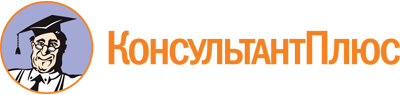 Постановление Администрации Кондинского района от 09.01.2019 N 3
(ред. от 26.10.2020)
"О резерве управленческих кадров для замещения целевых управленческих должностей муниципальной службы, кадровом резерве для замещения вакантных должностей муниципальной службы"
(вместе с "Порядком формирования резерва управленческих кадров для замещения целевых управленческих должностей муниципальной службы, кадрового резерва для замещения вакантных должностей муниципальной службы")Документ предоставлен КонсультантПлюс

www.consultant.ru

Дата сохранения: 30.05.2023
 Список изменяющих документов(в ред. постановлений Администрации Кондинского района от 16.09.2019 N 1863,от 03.02.2020 N 155, от 26.10.2020 N 1928)Список изменяющих документов(в ред. постановлений Администрации Кондинского района от 16.09.2019 N 1863,от 03.02.2020 N 155, от 26.10.2020 N 1928)Список изменяющих документов(в ред. постановления Администрации Кондинского района от 26.10.2020 N 1928)N п/пФамилия, имя, отчествоЧисло, месяц и год рожденияОбразование (учебные заведения, которые окончил муниципальный служащий или гражданин, год окончания, специальность и присвоенная квалификация по дипломуЗамещаемая целевая управленческая должность муниципальной службы (должность и место работы гражданина)Стаж муниципальной службы, стаж (опыт) работы по специальности, направлению подготовкиДата проведения конкурса о включении муниципального служащего (гражданина) в резерв управленческих кадровЦелевая управленческая должность муниципальной службы, для замещения которой муниципальный служащий (гражданин) включен в резерв управленческих кадровСведения о прохождении дополнительного профессионального образования (наименование и номер соответствующего документа, программа и сроки обучения)Сведения об отказе в замещении вакантной целевой управленческой должности муниципальной службы с указанием причиныСведения о назначении на вакантную целевую управленческую должность муниципальной службы (дата и номер соответствующего акта)Сведения об исключении из резерва управленческих кадров (дата и номер соответствующего акта)Контактная информация123456789101112131.N п/пФамилия, имя, отчествоЧисло, месяц и год рожденияОбразование (учебные заведения, которые окончил муниципальный служащий или гражданин, год окончания, специальность и присвоенная квалификация по дипломуЗамещаемая должность муниципальной службы (должность и место работы гражданина)Стаж муниципальной службы, стаж (опыт) работы по специальности, направлению подготовкиДата проведения конкурса о включении муниципального служащего (гражданина) в кадровый резервДолжность муниципальной службы, для замещения которой муниципальный служащий (гражданин) включен в кадровый резервСведения о прохождении дополнительного профессионального образования (наименование и номер соответствующего документа, программа и сроки обучения)Сведения об отказе в замещении вакантной должности муниципальной службы с указанием причиныСведения о назначении на вакантную должность муниципальной службы (дата и номер соответствующего акта)Сведения об исключении из кадрового резерва (дата и номер соответствующего акта)Контактная информация12345678910111213Высшая группа, учреждаемая для выполнения функции "руководитель"Высшая группа, учреждаемая для выполнения функции "руководитель"Высшая группа, учреждаемая для выполнения функции "руководитель"Высшая группа, учреждаемая для выполнения функции "руководитель"Высшая группа, учреждаемая для выполнения функции "руководитель"Высшая группа, учреждаемая для выполнения функции "руководитель"Высшая группа, учреждаемая для выполнения функции "руководитель"Высшая группа, учреждаемая для выполнения функции "руководитель"Высшая группа, учреждаемая для выполнения функции "руководитель"Высшая группа, учреждаемая для выполнения функции "руководитель"Высшая группа, учреждаемая для выполнения функции "руководитель"Высшая группа, учреждаемая для выполнения функции "руководитель"Высшая группа, учреждаемая для выполнения функции "руководитель"1.Главная группа, учреждаемая для выполнения функции "руководитель"Главная группа, учреждаемая для выполнения функции "руководитель"Главная группа, учреждаемая для выполнения функции "руководитель"Главная группа, учреждаемая для выполнения функции "руководитель"Главная группа, учреждаемая для выполнения функции "руководитель"Главная группа, учреждаемая для выполнения функции "руководитель"Главная группа, учреждаемая для выполнения функции "руководитель"Главная группа, учреждаемая для выполнения функции "руководитель"Главная группа, учреждаемая для выполнения функции "руководитель"Главная группа, учреждаемая для выполнения функции "руководитель"Главная группа, учреждаемая для выполнения функции "руководитель"Главная группа, учреждаемая для выполнения функции "руководитель"Главная группа, учреждаемая для выполнения функции "руководитель"1.Ведущая группа, учреждаемая для выполнения функции "руководитель"Ведущая группа, учреждаемая для выполнения функции "руководитель"Ведущая группа, учреждаемая для выполнения функции "руководитель"Ведущая группа, учреждаемая для выполнения функции "руководитель"Ведущая группа, учреждаемая для выполнения функции "руководитель"Ведущая группа, учреждаемая для выполнения функции "руководитель"Ведущая группа, учреждаемая для выполнения функции "руководитель"Ведущая группа, учреждаемая для выполнения функции "руководитель"Ведущая группа, учреждаемая для выполнения функции "руководитель"Ведущая группа, учреждаемая для выполнения функции "руководитель"Ведущая группа, учреждаемая для выполнения функции "руководитель"Ведущая группа, учреждаемая для выполнения функции "руководитель"Ведущая группа, учреждаемая для выполнения функции "руководитель"1.Список изменяющих документов(в ред. постановления Администрации Кондинского района от 16.09.2019 N 1863)Номер строкиСодержание плана (разделы)Срок исполнения123I. Самостоятельная подготовка муниципального служащего (гражданина), включенного в резерв управленческих кадров/кадровый резервI. Самостоятельная подготовка муниципального служащего (гражданина), включенного в резерв управленческих кадров/кадровый резервI. Самостоятельная подготовка муниципального служащего (гражданина), включенного в резерв управленческих кадров/кадровый резерв1.1.Изучение нормативных правовых актов, регулирующих вопросы муниципальной службы, сферы деятельности (указать структурное подразделение) и целевой управленческой должности/должности муниципальной службы по резерву управленческих кадров/кадровому резервуВ течение срока нахождения в резерве управленческих кадров/кадровом резервеII. Теоретическая подготовка (дополнительное профессиональное образование)II. Теоретическая подготовка (дополнительное профессиональное образование)II. Теоретическая подготовка (дополнительное профессиональное образование)2.1.Повышение образовательного уровня, необходимого для замещения целевой управленческой должности муниципальной службы/должности муниципальной службы - профессиональная переподготовка, второе высшее образование, повышение квалификации, индивидуальные формы обученияВ течение срока нахождения в резерве управленческих кадров/кадровом резервеIII. Практическая подготовкаIII. Практическая подготовкаIII. Практическая подготовка3.1.Участие в конференциях, семинарах, тренингах, рабочих занятиях, совещаниях и тому подобноеСамостоятельно и/или по заданию наставника3.2.Участие в подготовке проектов нормативных правовых актов, статистической, аналитической информации, иных служебных документов и так далееПо мере необходимости и/или по заданию наставника3.3.Выполнение отдельных поручений по целевой управленческой должности/должности муниципальной службы, на которую муниципальный служащий (гражданин) состоит в резерве управленческих кадров/кадровом резерве (включается в план муниципального служащего, замещающего должность муниципальной службы в структурном подразделении)По мере необходимости3.4.Изучение отдельных проблем служебной деятельности. Подготовка и представление наставнику информации с соответствующими предложениями и выводамиСамостоятельно и/или по заданию наставника3.5.Исполнение обязанностей на период временного отсутствия лица, замещающего целевую управленческую должность/должность муниципальной службы по резерву управленческих кадров/кадровому резерву (включается в план муниципального служащего, замещающего должность муниципальной службы в структурном подразделении)По мере необходимостиIV. Оценка подготовкиIV. Оценка подготовкиIV. Оценка подготовки4.1.Промежуточная оценка подготовки муниципального служащего (гражданина), включенного в резерв управленческих кадров/кадровый резерв к исполнению служебных обязанностей по планируемой к замещению целевой управленческой должности/должности муниципальной службыПо прилагаемой форме отчета4.2.Подготовка и представление в управление кадровой политики администрации Кондинского района итогового отчета о выполнении настоящего планаПо прилагаемой форме отчета (в течение 5 дней до истечения срока действия индивидуального плана подготовки)Список изменяющих документов(в ред. постановления Администрации Кондинского района от 16.09.2019 N 1863)